野生鳥獣による農作物被対策担当者研修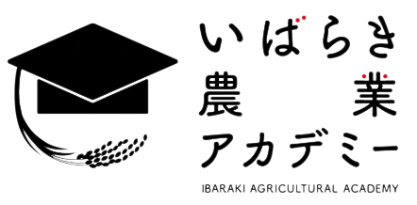 初級第４回（集落環境診断）受講申込書※個人情報につきましては、いばらき農業アカデミー以外での利用はいたしません。○開催日時：令和３年１２月３日（金）１０：００～１６：００（受付：９：３０～）○場　　所：鉾田市青柳学習館及び現地（地図参照）　　　　　　※駐車場については、受講申込者に後日連絡いたします。○日程及び内容（予定）：　イノシシなどの野生鳥獣による被害状況を確認し、被害の原因や問題点を整理して対策を検討する、集落環境診断の手法を学ぶ現地実習やワークショップを実施します。※当日は実習がありますので、動きやすい服装（手袋等も）・靴でお越しください。※昼食は各自で準備等お願いいたします。※受付時、「いばらきアマビエちゃんの登録」、「健康状態申告書の記入」にご協力ください。※研修の参加につきましては、マスクの着用をお願いいたします。※当日は自宅にて体温を測定してからお越しください。なお、体温が37.5度以上の場合は、参加を控えるよう、ご協力をお願いいたします。申し込み先・お問い合わせ氏名（年齢）（性別）氏名（年齢）（性別）ふりがな（　　　　　歳）（ 男　・　女 ）氏名（年齢）（性別）氏名（年齢）（性別）（　　　　　歳）（ 男　・　女 ）連絡先住　所〒〒連絡先所属・職名連絡先TEL／FAX連絡先E-mail基本情報基本情報当てはまるものに〇を付けてください　市町村職員　　　　　農協職員　　　　　　　NOSAI職員　　　　農業者　　　　　　　その他（　　　　　　　　　　　　　　　　）当てはまるものに〇を付けてください　市町村職員　　　　　農協職員　　　　　　　NOSAI職員　　　　農業者　　　　　　　その他（　　　　　　　　　　　　　　　　）時　間内　容10：00 ～ 10：50（座学）集落環境診断について11：30 ～ 12：30　（現地実習）集落環境診断（鉾田市青柳地区内で実施）13：30 ～ 16：00　（ワークショップ）小グループに分かれ、地域の被害原因や課題の整理、被害対策の立案を行う